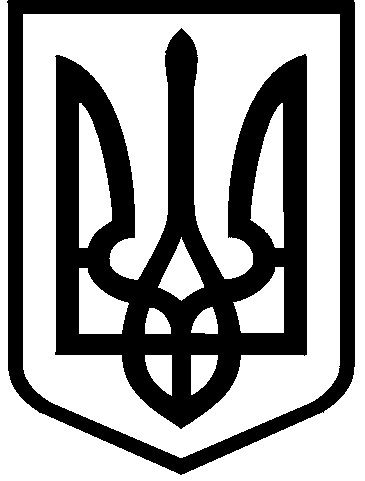 КИЇВСЬКА МІСЬКА РАДАVІІІ СКЛИКАННЯПОСТІЙНА КОМІСІЯ З ПИТАНЬ ДОТРИМАННЯ ЗАКОННОСТІ, ПРАВОПОРЯДКУ ТА ЗАПОБІГАННЯ КОРУПЦІЇ01044, м. Київ, вул. Хрещатик, 36                                                               тел./факс 202-76-88                          ПРОТОКОЛ № 13/114позачерговогозасідання постійної комісії Київської міської ради з питань дотримання законності, правопорядку та запобігання корупції12.08.2020Запрошені та присутні:СЛУХАЛИ:Бондарчука Олега, який запропонував прийняти за основу порядок денний засідання постійної комісії Київської міської ради з питань дотримання законності, правопорядку та запобігання корупції (далі – постійна комісія) від 12.08.2020.ВИРІШИЛИ:Прийняти за основу порядок денний засідання постійної комісії Київської міської ради з питань дотримання законності, правопорядку та запобігання корупції від 12.08.2020.ГОЛОСУВАЛИ:За –3, проти – 0, утримались – 0.Не голосували –0.Рішення прийнято.СЛУХАЛИ:Бондарчука Олега щодо наповнення та зняття з розгляду питань порядку денного. Головуючий проінформував, що голова постійної комісії Київської міської ради з питань власності Максим Конобас знаходиться у відпустці, тому запропонував перенести розгляд питання «Про розгляд звернення ВБО «Український фонд культури» (вх. від 14.07.2020 № 08/15195) щодо відхилення проєкту рішення Київської міської ради «Про надання згоди на безоплатну передачу у державну власність нежитлового будинку літ. «А» на вул. Липській, 16 (№ 08/231-1644/ПР від 01.07.2020) (Доповідачі: Олександр Бакуменко, Максим Конобас)» на наступне засідання.ВИРІШИЛИ:Прийняти в цілому порядок денний засідання постійної комісії Київської міської ради з питань дотримання законності, правопорядку та запобігання корупції від 12.08.2020, виключивши одне питання порядку денного.ГОЛОСУВАЛИ:За –3, проти – 0, утримались – 0.Не голосували –0.Рішення прийнято.ПОРЯДОК ДЕННИЙЗагальні питання         1. Про повторний розгляд звернень судді Шевченківського районного суду міста Києва Тетяни Овсеп’ян (вх.: від 01.06.2020 № 19451; від 11.06.2020 № 20873, від 17.06.2020 № 21713) щодо формування списку присяжних Шевченківського районного суду міста Києва та звернення громадянина Андрія Медведька (вх. від 04.06.2020 № 08/М-2163), щодо можливого порушення його права на справедливий суд (Доповідач Олег Бондарчук). Про розгляд депутатських звернень депутатів Київської міської ради2. Про розгляд депутатського звернення Мірошниченка Ігоря від 17.06.2020 № 08/13009 (від 11.06.2020 № 08/279/08/042/554) щодо можливих зловживань з боку службових осіб Департаменту охорони здоров’я  виконавчого органу Київської міської ради (Київської міської державної адміністрації) та комунальних закладів охорони здоров’я міста Києва під час проведення тендерів по публічним закупівлям товарів, робіт, послуг для таких закладів (Доповідач: Ігор Мірошниченко, Валентина Гінзбург).3. Про розгляд депутатського звернення депутата Київської міської ради Ігоря Мірошниченка від 03.07.2020 № 08/14096, 06.07.2020 № 23940 (вих. від 02.07.2020 № 08/279/08/042-633) щодо можливих зловживань посадовими особами Управління освіти Дарницької районної а м. Києві державної адміністрації під час організації та проведення тендерів по виконанню будівельних робіт, зокрема, капітального ремонту в закладах освіти Дарницького району м. Києва (Доповідачі: Ігор Мірошниченко, Олена Фіданян, Євгенія Списовська).4. Про розгляд депутатського звернення депутата Київської міської ради Ігоря Мірошниченка від 14.07.2020 № 08/15200 (вих. від 14.07.2020 № 08/279/08/042-681) щодо можливих зловживань з боку керівництва Олександрівської клінічної лікарні м. Києва, товариства з обмеженою відповідальністю «НІДКОМ та посадових осіб Департаменту охорони здоров’я виконавчого органу Київської міської ради (Київської міської державної адміністрації) під час організації та проведенні тендерів на закупівлю будівельних робіт – «Реконструкція приймального відділення та спеціалізованих відділень Олександрівської клінічної лікарні м. Києва, благоустрій території та протизсувні роботи на вул. Шовковичній, 39/1)» (ДК 021:2015 – 45454000-4 Реконструкція) (Доповідачі: Ігор Мірошниченко, Валентина Гінзбург).        5. Про розгляд депутатського звернення депутата Київської міської ради Ігоря Мірошниченка від 16.07.2020 № 08/15370 (вих. від 15.07.2020 № 08/279/08/042-690) щодо проведення перевірки законності дій керівництва Департаменту містобудування та архітектури виконавчого органу Київської міської ради (Київської міської державної адміністрації) під час видачі містобудівних умов та обмежень забудови земельних ділянок (Доповідачі: Ігор Мірошниченко, Олександр Свистунов).Про  розгляд питань щодо дотримання законності6. Про розгляд за дорученням заступника міського голови-секретаря Київської міської ради Володимира Прокопіва звернення Олександра Дядюка (вх. від 07.07.2020 № 08/Д-2591 (е) щодо бездіяльності посадових осіб Київської міської державної адміністрації, районних в місті Києві державних адміністрацій під час реєстрації прав комунальної власності на квартири, які визнані відумерлою спадщиною в судовому порядку (Доповідачі: Олександр Дядюк, Вячеслав Непоп, Віктор Смирнов, Сергій Павловський, Наталія Кондрашова).        7. Про розгляд колективного звернення Олени Медведенко та інших (вх. від 17.07.2020 № 08/КО-2720) щодо правомірності проведення будівельних робіт в руслі Русанівської протоки річки Дніпра в Дніпровському районі м. Києва (Доповідачі: Олена Медведенко, Віталій Боярчук, Олександр Савченко).Різне*8*. «Про розгляд звернення ВБО «Український фонд культури» (вх. від 14.07.2020 № 08/15195) щодо відхилення проєкту рішення Київської міської ради «Про надання згоди на безоплатну передачу у державну власність нежитлового будинку літ. «А» на вул. Липській, 16 (№ 08/231-1644/ПР від 01.07.2020) (Доповідач Анатолій Гай)9*.Про розгляд питання щодо можливо неправомірних дій посадових осіб Департаменту земельних ресурсів виконавчого органу Київської міської ради (Київської міської державної адміністрації), пов’язаних з невиконанням рішень Київської міської ради стосовно укладення договорів оренди земельних ділянок в місті Києві (Доповідач Дмитро Калько)РОЗГЛЯД ПИТАНЬ ПОРЯДКУ ДЕННОГО        1. Про повторний розгляд звернень судді Шевченківського районного суду міста Києва Тетяни Овсеп’ян (вх.: від 01.06.2020 № 19451; від 11.06.2020 № 20873, від 17.06.2020 № 21713) щодо формування списку присяжних Шевченківського районного суду міста Києва та звернення громадянина Андрія Медведька (вх. від 04.06.2020 № 08/М-2163), щодо можливого порушення його права на справедливий суд. СЛУХАЛИ:Бондарчук Олег, який повідомив, що дане питання вже неодноразово розглядалось на засіданні постійної комісії. З питань розгляду вищезазначених звернень було створено робочу групу. До постійної комісії надходили додаткові пояснення від заявника та його адвоката. На засідання робочої групи з’являлась присяжна Світлана Процик, надавши свої пояснення. Головуючий повідомив, що напрацьовано проєкт листа, який розданий членам постійної комісії, і який пропонується направити судді Шевченківського районного суду міста Києва у відповідь на її звернення. Запропонував підтримати текст даного листа та доручити голові постійної комісії підписати його. Олег Бондарчук запропонував рекомендувати заявнику, його адвокату, звернутися до голови Шевченківського районного суду м. Києва щодо увільнення присяжної Світлани Процик від виконання обов’язків присяжної в порядку і на підставах, передбачених статтею 66 Закону України «Про судоустрій і статус суддів», у зв’язку з тим, що у постійної комісії відсутні повноваження щодо увільнення особи, яку було включено до списку присяжних, від виконання обов’язків присяжного.ВИСТУПИВ:Сиротюк Юрій.ВИРІШИЛИ:1. Затвердити текст листа, розданий членам постійної комісії, який пропонується направити судді Шевченківського районного суду міста Києва Тетяні Овсеп’ян за результатами розгляду її звернень (вх.: від 01.06.2020 № 19451; від 11.06.2020 № 20873, від 17.06.2020 № 21713) щодо формування списку присяжних Шевченківського районного суду міста Києва.2. Рекомендувати заявнику Андрію Медведьку та його адвокату Олександру Дульському звернутися до голови Шевченківського районного суду м. Києва щодо увільнення присяжної Світлани Процик від виконання обов’язків присяжної в порядку і на підставах, передбачених статтею 66 Закону України «Про судоустрій і статус суддів».ГОЛОСУВАЛИ:За –3, проти – 0, утримались – 0.Не голосували –0.Рішення прийнято.Головуючий запропонував змінити черговість розгляду питань порядку денного. Голосування не проводилося.2. Про розгляд депутатського звернення Мірошниченка Ігоря від 17.06.2020 № 08/13009 (від 11.06.2020 № 08/279/08/042/554) щодо можливих зловживань з боку службових осіб Департаменту охорони здоров’я  виконавчого органу Київської міської ради (Київської міської державної адміністрації) та комунальних закладів охорони здоров’я міста Києва під час проведення тендерів по публічним закупівлям товарів, робіт, послуг для таких закладів.СЛУХАЛИ:Мірошниченка Ігоря, який повідомив про можливі зловживань з боку службових осіб міських закладів охорони здоров’я під час визначення переможців в тендерах медичних закладів м. Києва. Впродовж останніх років ТОВ «НІДКОМ» вигравала понад 80 % тендерів, організованих Департаментом охорони здоров’я виконавчого органу Київської міської ради (Київської міської державної адміністрації). Доповідач навів кілька прикладів тендерних закупівель, які, на його думку, відбувались з порушенням і переможцем яких було визначено ТОВ «НІДКОМ». Так, 16 квітня 2020 року Комунальне некомерційне підприємство «Олександрівська клінічна лікарня м. Києва» (далі – Замовник)  на веб-порталі Уповноваженого органу з питань закупівель оприлюднило оголошення про проведення закупівлі № у ЦБД: UA2020-04-16-002975-b, найменування предмету закупівлі – «Реконструкція приймального відділення та спеціалізованих відділень Олександрівської клінічної лікарні м. Києва, благоустрій території та протизсувні роботи на вул. Шовковичній, 39/1». Найбільшу вигідну цінову пропозицію було запропоновано товариством з обмеженою відповідальністю «БК КБР». Однак, Замовник відхилив тендерну пропозицію ТОВ «БК КБР». Натомість, переможцем тендеру було визначено товариство з обмеженою відповідальністю «НІДКОМ» з ціновою пропозицією більшою за попередню, що свідчить про порушення положень Закону України «Про публічні закупівлі».  Мірошниченко повідомляє, що під час визначення переможця у тендері «Капітальний ремонт з утеплення фасаду та заміною фасадних вікон Київської міської клінічної лікарні №7, вул. Котельникова, буд. 95» пропозиція товариства з обмеженою відповідальністю «ВЕЛІАНТ БУД», на суму 38,5 млн. грн., була відхилена. Відхилення відбулося за надуманими фактами, а переможцем була визначено ТОВ «НІДКОМ» з ціновою пропозицією, більшою за попередню на понад 2 млн. грн. Також, зазначив, що відповідно до листа виконавчого органу Київської міської ради (Київської міської державної адміністрації) за результатами розгляду тендеру на закупівлю капітального ремонту фасаду Київської міської клінічної лікарні № 7 і заміною вікон Департамент внутрішнього фінансового контролю та аудиту виконавчого органу Київської міської ради (Київської міської державної адміністрації) встановив надану не в повному обсязі переможцем закупівлі ТОВ «НІДКОМ» інформацію про кваліфікацію працівників учасників, а також наявність обладнання та матеріально-технічної бази. Окрім того, встановлено документально низку інших порушень, які не давали можливості підписувати договір з переможцем в цьому тендеру і проведення робіт. Тобто, порушення виявляють в усіх, в тому числі у ТОВ «НІДКОМ», але дискваліфікують лише його конкурентів. В той час як незважаючи на відкриті кримінальні провадження ця фірма продовжує отримувати підряди і бюджетні кошти.Проінформував, в провадженні СВ Деснянського УП ГУ НП в м. Києві перебуває кримінальне провадження, внесене до Єдиного реєстру досудових розслідувань від 08.02.2020 року за ч. 2 ст. 191 КК України - привласнення, розтрата або заволодіння чужим майном шляхом зловживання службовою особою своїм службовим становищем. Під час досудового розслідування встановлено, що службовими особами TOB «НІДКОМ» за попередньою змовою з службовими особами Київської міської клінічної лікарні №1 шляхом внесення неправдивих відомостей до актів приймання-передачі виконаних робіт щодо ремонтних робіт фасаду Київської міської клінічної лікарні №1 вчинили розкрадання ввірених їм бюджетних коштів. Досудове розслідування триває. ВИСТУПИЛА:Гінзбург Валентина, яка повідомила, що  відповідно до Положення про Департамент охорони здоров’я виконавчого органу Київської міської ради (Київської міської державної адміністрації) Департамент здійснює лише організаційно-методичний супровід закладів охорони здоров’я. Кожен медичний заклад є окремим замовником публічних закупівель. Тендерний комітет несе персональну відповідальність за порушення вимог встановлених Законом України «Про публічні закупівлі» в частині прийнятих рішень.Зауважила, що комунальні заклади охорони здоров’я є окремими юридичними особами і їх керівники (директори) несуть відповідальність за діяльність, яку вони здійснюють. Валентина Гінзбург повідомила, що відповідно до статті 7 Закону України «Про публічні закупівлі» Рахункова палата, Антимонопольний комітет України, центральний орган виконавчої влади, що реалізує державну політику у сфері державного фінансового контролю, здійснюють контроль у сфері публічних закупівель у межах своїх повноважень, визначених Конституцією та законами України. Отже, Департамент охорони здоров’я виконавчого органу Київської міської ради (Київської міської державної адміністрації) не вповноважений здійснювати контроль у сфері публічних закупівель, які проводяться комунальними некомерційними закладами охорони здоров’я на території міста Києва.ВИСТУПИВ:Мірошниченко Ігор повідомивши, що Національна поліція відкрила кримінальне провадження за ч.2 ст. 191 КК України - привласнення, розтрата або заволодіння чужим майном шляхом зловживання службовою особою своїм службовим становищем стосовно посадових та службових осіб Департаменту охорони здоров’я виконавчого органу Київської міської ради (Київської міської державної адміністрації) та підпорядкованих йому комунальних медичних закладів, проте, ці люди досі не відсторонені від роботи. ВИСТУПИЛА:Гінзбург Валентина, пояснивши процедуру відсторонення службової особи від роботи. Зауважила, що до очолюваного нею Департаменту не надходила інформація від органів Національної поліції щодо відкритих кримінальних проваджень стосовно працівників Департаменту та підпорядкованих йому комунальних некомерційних підприємств охорони здоров’я.ВИСТУПИВ:Директор Київської міської клінічної лікарні № 7 Щербина Олександр, який повідомив про рішення Антимонопольного комітету України про те, що визначення переможця тендерних закупівель відбулось законно. ВИСТУПИЛИ:Мірошниченко Ігор, Сиротюк Юрій, Бондарчук Олег.ВИРІШИЛИ:Звернутись до ГУ НП в місті Києві з проханням інформувати керівництво виконавчого органу Київської міської ради (Київської міської державної адміністрації) та його структурних підрозділів про початок досудових розслідувань стосовно їх посадових та службових осіб по фактам порушення законодавства України про публічні закупівлі.Створити робочу групу з розгляду питань щодо можливих зловживань під час організації та проведення тендерних закупівель комунальними некомерційними підприємствами охорони здоров’я міста Києва у складі членів постійної комісії Київської міської ради з питань дотримання законності, правопорядку та запобігання корупції та членів постійної комісії Київської міської ради з питань охорони здоров’я та соціального захисту (за згодою).ГОЛОСУВАЛИ:За –3, проти – 0, утримались – 0.Не голосували –0.Рішення прийнято. 3. Про розгляд депутатського звернення депутата Київської міської ради Ігоря Мірошниченка від 03.07.2020 № 08/14096, 06.07.2020 № 23940 (вих. від 02.07.2020 № 08/279/08/042-633) щодо можливих зловживань посадовими особами Управління освіти Дарницької районної в місті Києві державної адміністрації під час організації та проведення тендерів по виконанню будівельних робіт, зокрема, капітального ремонту в закладах освіти Дарницького району м. Києва. 	СЛУХАЛИ:Мірошниченка Ігоря, який повідомив про можливі зловживання посадовими особами Управління освіти Дарницької районної в місті Києві державної адміністрації під час організації та проведенні тендерних закупівель робіт та послуг для закладів освіти Дарницького району міста Києва. Як приклад повідомив, що ТОВ «УКРБУД КОЗАК» взяло участь у 15 тендерних закупівлях і  стало переможцем усіх процедур закупівель, в яких взяло участь. За словами Ігоря Мірошниченка очевидно, що перемоги ТОВ «УКРБУД КОЗАК» забезпечуються тендерними комітетами, які дискваліфікують інших учасників навіть тоді, коли ті надають кращі цінові пропозиції. Зауважив, що ТОВ «УКРБУД КОЗАК» часто перемагає і в допорогових закупівлях, які проводяться без інших учасників.Слід зауважити, що 08 жовтня 2018 року до ЄРДР внесено відомості про відкриття кримінального провадження за №42018110000000355 за ознаками правопорушення, передбаченого ч.5 ст. 191 КК України - привласнення, розтрата або заволодіння чужим майном шляхом зловживання службовою особою своїм службовим становищем, вчинені в особливо великих розмірах або організованою групою.В матеріалах справи вказано, що 16 жовтня 2018 року між Управління освіти Дарницької районної в м. Києві державної адміністрації та ТОВ «УКРБУД КОЗАК» було підписано договір на виконання капітального ремонту фасаду в дошкільному навчальному закладі № 704 по вул. Ревуцького, 30-А. Вартість робіт повинна була складати 4,43 млн. грн. В подальшому, 17 грудня 2018 року начальник вказаного управління освіти підписала два акти виконаних робіт по даному договору. Згідно з актами на рахунок фірми-підрядника було перераховано 4,36 млн. грн. Разом з тим, в ці акти було внесено недостовірну інформацію. Ремонтні роботи в ДНЗ № 704 по факту не були завершені.Крім того, 23 листопада 2018 року між Управління освіти Дарницької районної в м. Києві державної адміністрації та ТОВ «УКРБУД КОЗАК» було підписано договір на реконструкцію приміщення дитячого садочка №345 на вул. Санаторній, 9 з надбудовою на суму 999,5 тис. грн. Вже 17 грудня 2018 року був підписаний акт виконаних робіт, згідно з яким підрядник отримав 984,4 тис. грн.Але, як встановили правоохоронці в ході огляду, приміщення дитячого садочку знаходиться в незадовільному стані. 	ВИСТУПИЛА:	Член тендерного комітету, начальник групи по централізованому і господарчому обслуговуванню Управління освіти Дарницької районної в місті Києві державної адміністрації Степанюк Надія, яка пояснила, що публічні закупівлі, замовником яких є Управління освіти Дарницької районної в місті Києві державної адміністрації  проводяться у відповідності до вимог чинного законодавства України. ТОВ «УКРБУД КОЗАК» бере участь у процедурах закупівель на загальних підставах. Управлінням освіти Дарницької районної в місті Києві державної адміністрації було проведено 100 тендерних закупівель, переможцями було визнано 28 підрядників. Доповіла за яких умов пропозиція учасника процедури закупівель може бути відхилена.	ВИРІШИЛИ:Ігор Мірошничеко зауважив, що ТОВ «УКРБУД КОЗАК» бере участь не у всіх тендерних закупівлях, а лише в тих де сума закупівлі перевищує 1 млн. грн. Повідомив, що в тендері, проведеному 24.06.2020 «Капітальний ремонт фасаду в закладі дошкільної освіти № 805 на вул. Славгородська, 12 Дарницького району м. Києва (ДСТУ Б. Д. 1.1-1:2013) (ДК 021:2015 код 45400000-1 «Завершальні будівельні роботи»)» документи, надані учасником ТОВ «ВЕЛІАНТ БУД», тендерний комітет перевіряв два тижні. В результаті пропозицію цього учасника було відхилено. В той час як тендерну пропозицію, надану ТОВ «УКРБУД КОЗАК», яке в подальшому було визнано переможцем закупівель, тендерний комітет перевірив протягом двох годин. 	ВИСТУПИЛА:	Надія Степанюк, пояснивши, хто залучається до перевірки тендерних пропозицій, які надаються учасниками. Зауважила, що документацію перевіряє не одна людина, а кожен спеціаліст в своїй частині.	ВИСТУПИВ:	Шаповал Анатолій.	ВИСТУПИВ:
	Сиротюк Юрій стосовно ймовірно злочинної змови переможця процедури закупівлі ТОВ «УКРБУД КОЗАК» з Управлінням освіти Дарницької районної в місті Києві державної адміністрації, яке є замовником публічних закупівель робіт та послуг для закладів освіти Дарницького району міста Києва. 	ВИСТУПИВ:	Бондарчук Олег.	ВИСТУПИЛА:	Степанюк Надія, яка повідомила що жодних скарг до Антимонопольного комітету України від учасників процедур закупівель, які проводились Управлінням освіти Дарницької районної в місті Києві державної адміністрації не було.	ВИРІШИЛИ:Звернутись до ГУ НП в місті Києві  з проханням здійснити перевірку фактів, викладених у депутатському зверненні депутата Київської міської ради Ігоря Мірошниченка від 03.07.2020 № 08/14096, 06.07.2020 № 23940 (вих. від 02.07.2020 № 08/279/08/042-633) щодо можливих зловживань посадовими особами Управління освіти Дарницької районної в м. Києві державної адміністрації під час організації та проведення тендерів по виконанню будівельних робіт, зокрема, капітального ремонту в закладах освіти Дарницького району м. Києва. У разі виявлення порушень норм чинного законодавства України – розпочати досудове розслідування. Звернутись до директора Департаменту освіти і науки виконавчого органу Київської міської ради (Київської міської державної адміністрації) з проханням провести службову перевірку стосовно керівника Управління освіти Дарницької районної в місті Києві державної адміністрації, яка є головою тендерного комітету в частині ймовірно неналежного виконання свої обов’язків з організації та проведення процедур публічних закупівель робіт та послуг для закладів освіти Дарницького району міста Києва.  ГОЛОСУВАЛИ:За –3, проти – 0, утримались – 0.Не голосували –0.Рішення прийнято.4. Про розгляд депутатського звернення депутата Київської міської ради Ігоря Мірошниченка від 14.07.2020 № 08/15200 (вих. від 14.07.2020 № 08/279/08/042-681) щодо можливих зловживань з боку керівництва Олександрівської клінічної лікарні м. Києва, товариства з обмеженою відповідальністю «НІДКОМ та посадових осіб Департаменту охорони здоров’я виконавчого органу Київської міської ради (Київської міської державної адміністрації) під час організації та проведенні тендерів на закупівлю будівельних робіт – «Реконструкція приймального відділення та спеціалізованих відділень Олександрівської клінічної лікарні м. Києва, благоустрій території та протизсувні роботи на вул. Шовковичній, 39/1)» (ДК 021:2015 – 45454000-4 Реконструкція).	СЛУХАЛИ:Мірошниченка Ігоря, який повідомив, що 16 квітня 2020 року Комунальне некомерційне підприємство «Олександрівська клінічна лікарня м. Києва» (далі – Замовник)  на веб-порталі Уповноваженого органу з питань закупівель оприлюднило оголошення про проведення закупівлі № у ЦБД: UA2020-04-16-002975-b, найменування предмету закупівлі – «Реконструкція приймального відділення та спеціалізованих відділень Олександрівської клінічної лікарні м.Києва, благоустрій території та протизсувні роботи на вул. Шовковичній, 39/1».У публічній закупівлі взяло участь 4 учасники. Найбільшу вигідну цінову пропозицію було запропоновано товариством з обмеженою відповідальністю «БК КБР». Однак, Замовник відхилив тендерну пропозицію ТОВ «БК КБР». Натомість, 13 травня 2020 року переможцем тендеру було визначено товариство з обмеженою відповідальністю «НІДКОМ» з ціновою пропозицією більшою за попередню. 	ВИСТУПИЛА:Директор Комунального некомерційного підприємства «Олександрівська клінічна лікарня м. Києва»  Антоненко Людмила, яка повідомила, що  в квітні 2020 року Олександрівська клінічна лікарня подала пропозицію на закупівлю реконструкції приміщень одного з корпусів, в якому розташовано кардіологічне відділення. Для участі в цьому тендері чотири учасники подали свої пропозиції. Після ретельного вивчення всіх пропозицій тендерним комітетом першого учасника було відхилено за невідповідність тендерної пропозиції. Другого учасника було визнано переможцем, оскільки подана пропозиція відповідала вимогам Закону України «Про публічні закупівлі». Перший учасник подав скаргу до Антимонопольного комітету з вимогою скасування рішення про визнання переможцем другого учасника тендерних закупівель. На підставі цієї скарги, Антимонопольний комітет здійснив відповідну перевірку і прийняв рішення щодо відмови першому учаснику у задоволенні його скарги. 	ВИСТУПИВ:	Сиротюк Юрій з пропозицією розглянути дане питання в рамках робочої групи з розгляду питань щодо можливих зловживань під час організації та проведення тендерних закупівель комунальними некомерційними підприємствами охорони здоров’я міста Києва.	ВИРІШИЛИ:Винести на розгляд робочої групи з розгляду питань щодо можливих зловживань під час організації та проведення тендерних закупівель комунальними некомерційними підприємствами охорони здоров’я міста Києва питання щодо можливих зловживань під час організації та проведенні тендерів на закупівлю будівельних робіт – «Реконструкція приймального відділення та спеціалізованих відділень Олександрівської клінічної лікарні міста Києва, благоустрій території та протизсувні роботи на вул. Шовковичній, 39/1)» (ДК 021:2015 – 45454000-4 Реконструкція). ГОЛОСУВАЛИ:За –3, проти – 0, утримались – 0.Не голосували –0.Рішення прийнято.        5. Про розгляд депутатського звернення депутата Київської міської ради Ігоря Мірошниченка від 16.07.2020 № 08/15370 (вих. від 15.07.2020 № 08/279/08/042-690) щодо проведення перевірки законності дій керівництва Департаменту містобудування та архітектури виконавчого органу Київської міської ради (Київської міської державної адміністрації) під час видачі містобудівних умов та обмежень забудови земельних ділянок.СЛУХАЛИ:Мірошниченко Ігоря, який виступив з інформацією стосовно зловживань посадовими особами Департаменту містобудування та архітектури виконавчого органу Київської міської ради (Київської міської державної адміністрації) під час видачі містобудівних умов та обмежень забудови земельних ділянок. Зауважив, що містобудівні умови та обмеження забудови земельних ділянок мають видаватись з дотриманням вимог чинного законодавства, з урахуванням генерального плану міста, містобудівної документації та не містити формулювань, які можуть бути неоднозначно витлумачені забудовником.  Проінформував, що містобудівні умови та обмежень забудови земельних ділянок видаються Департаментом містобудування та архітектури виконавчого органу Київської міської ради (Київської міської державної адміністрації) за підписом директора або його заступника.Повідомив про скандальні випадки видачі будівельних умов та обмежень в місті Києві. Так, на присадибну земельну ділянку за за адресою: вулиця Курганівська, 7 видано містобудівні умови та обмеження на будівництво багатоповерхового готелю. В  містобудівних умовах та обмеженнях зазначено, що вони є дійсні за умови прийняття Київрадою рішення про затвердження нового генерального плану міста і детального плану території. Такі формулювання у містобудівних умовах і обмеженнях мають відкладальну умову, виконання якої не залежить від забудовника, що є недопустимо. Ця умова не здійснена, проте забудовник вже збудував 11 поверхів готелю, будівництво триває. Окрім того, видані містобудівні умови та обмеження стали підставою для шахрайських дій: забудовник звернувся до «чорного» реєстратора, який вніс у відповідний реєстр зміну цільового призначення земельної ділянки, на якій будується вищезгаданий готель, без рішення Київради, на підставі містобудівних умов та обмежень земельної ділянки, які були видані Департаментом містобудування та архітектури виконавчого органу Київської міської ради (Київської міської державної адміністрації). По вказаному факту відкрите кримінальне провадження.Мірошниченко Ігор звернув увагу присутніх га тому, що згідно з Генеральним планом міста Києва земельні ділянки за адресами: вул. Велика Васильківська, 143/2,  107-109; пров. Приладний,10; вул. Лабораторна, 12; вул. Військовій проїзд, 6, 8; вул. Набережно-Хрещатицька, 21; бульв. Дружби Народів, 13-А;Залізничне шосе, 47; пров. Лабораторний, 7-А; бульв. Лесі Українки, 7-9; вул. Старонаводницька, 2-20; пров. Телеграфний, 1,3,5,5-А; Печерський узвіз,14, 14-А,14-Б, 14-В, на які видані Містобудівні умови та обмеження, знаходяться в межах центральної планувальної зони.Функціонально-планувальна організація Генерального плану міста Києва визначає, що перспективи функціонально-планувальної організації передбачають відтворення архітектурно-художнього колориту Києва, збереження історико-культурної спадщини та історичного ландшафту центральної планувальної зони з обмеженням висоти будівель, що споруджуються згідно спеціальних обґрунтувань, але не вище 27 метрів від поверхні землі. На всі об’єкти видані містобудівні умови вище 27 метрів, переважна висота 73 та/або 100 м.Керівництво Департаменту видає Містобудівні умови та обмеження забудови земельних ділянок, які завідомо порушують містобудівне законодавство, іпри перевірках контролюючими органами видані документи скасовуються. Наприклад,  були скасовані  Містобудівні умови та обмеження від 09.07.2019 №822, видані на земельну ділянку за адресою: вул. Військовій проїзд, 8;  Містобудівні умови та обмеження від 27.09.2018 №978 видані на земельну ділянку за адресою:  вул. Набережно-Хрещатицька, 21. Згідно частиною 4 ст. 41-1 Закону України «Про регулювання містобудівної діяльності», особа, яка видала Містобудівні умови та обмеження з порушенням має бути притягнута до відповідальності згідно закону. Дані порушення мають систематичній характер. У зв’язку з цим зауважив, що керівництво Департаментом містобудування та архітектури виконавчого органу Київської міської ради (Київської міської державної адміністрації) має бути притягнуте до відповідальності і усунуте від виконання свої обов’язків.Мірошниченко Ігор повідомив про ще один факт незаконної та скандальної, на його думку, видачі містобудівних умов та обмежень. Зокрема, щодо забудови земельної ділянки в  Святошинському районі міста Києва за адресою: пров. Приладний, 10, яка належить до земель промисловості. Будівництво об’єктів громадської забудови на цій земельній ділянці заборонено, проте, це не стало перешкодою для компанії-забудовника «Інтергал-буд», яка, купивши корпоративні права підприємства «Вугілля», без жодного дозвільного документа неподалік котельні збудувала два 24-х поверхові житлові будинки і заклала фундамент під будівництво третього будинку. Через рік після зведення цих будинків Департамент містобудування та архітектури виконавчого органу Київської міської ради (Київської міської державної адміністрації) видав містобудівні умови та обмеження на цю земельну ділянку. Тобто відбулась часткова легалізація незаконного будівництва. ВИСТУПИВ:Начальник юридичного управління Департаменту містобудування та архітектури виконавчого органу Київської міської ради (Київської міської державної адміністрації) Коляденко Віктор, який повідомив, що містобудівні умови і обмеження на земельні ділянки, які вказував Ігор Мірошниченко є чинними і не скасовані. Містобудівні умови та обмеження, видані на земельні ділянки за адресами: вул. Набережно-Хрещатицька, 21 та вул. Військовій проїзд, 8 призупиненими тимчасово призупинені ДАБІ України. Оскільки поняття «тимчасове призупинення містобудівних умов та обмежень» чинним законодавством не передбачено, такі рішення на даний час оскаржуються в суді. Зауважив, що Департамент не стоїть на боці забудовника, він лише захищає рішення, які приймає в межах і у спосіб, визначений чинним законодавством України. ВИСТУПИВ:Мірошниченко Ігор, який наголосив, що містобудівні умови та обмеження не можуть видаватися з відкладальними умовами, виконання яких не залежить від забудовника. Це створює підстави для маніпуляцій з боку забудовника і призводить до будівництва всупереч вимогам законодавства.ВИСТУПИВ:Начальник юридичного управління Департаменту містобудування та архітектури виконавчого органу Київської міської ради (Київської міської державної адміністрації), який повідомив, що Департамент при видачі містобудівних умов та обмежень діє виключно в межах і у спосіб, передбачений чинним законодавством. Містобудівні умови та обмеження видаються на підставі документів, які надаються заявником. Департамент містобудування та архітектури виконавчого органу Київської міської ради (Київської міської державної адміністрації) не проводить експертизи цих документів. Якщо такі документи містять ознаки фальсифікацій, в таких випадках для проведення відповідної перевірки мають бути залучені правоохоронні органи.ВИСТУПИЛИ:Шаповал Анатолій, Мірошниченко Ігор.ВИСТУПИВ:Сиротюк Юрій, який зауважив, що враховуючи кричущі факти порушення норм чинного законодавства у сфері містобудування, є підстави вважати, що директор Департаменту містобудування та архітектури виконавчого органу Київської міської ради (Київської міської державної адміністрації), головний архітектор міста Києва  Олександр Свистунов, а також його заступник Юрій Тацій покривають і сприяють незаконному будівництву в місті Києві, сприяють узаконенню будівництва, яке зводиться всупереч нормам законодавства. У зв’язку з цим запропонував звернутись до голови Київської міської ради Віталія Кличка з вимогою усунути від займаної посади Олександра Свистунова та його заступника Юрія Тація ВИСТУПИВ:Мірошниченко Ігор, який наголосив, що в Україні відсутній орган, який уповноважений здійснювати нагляд та контроль у будівельній сфері, проте, це не є підставою для видачі містобудівних умов та обмежень з порушенням норм чинного законодавства.ВИСТУПИВ:Коляденко Віктор, який повідомив, що Законом України «Про регулювання містобудівельної діяльності» передбачено вичерпний перелік підстав для відмови у наданні містобудівних умов та обмежень. ВИСТУПИВ:Мірошниченко Ігор наголосив, що орган, який був уповноважений здійснювати перевірку законності видачі містобудівних умов та обмежень ліквідовано, тому законність видачі Департаментом документів перевірити складно. Виступив з пропозицією звернутись до голови Київської міської державної адміністрації Віталія Кличка з проханням відсторонити директора Департаменту містобудування та архітектури виконавчого органу Київської міської ради (Київської міської державної адміністрації) Олександра Свистунова від займаної посади.ВИСТУПИВ:Бондарчук Олег, поставивши на голосування пропозицію Ігоря Мірошниченка на голосування. ВИРІШИЛИ:Звернутись до голови Київської міської державної адміністрації Віталія Кличка з проханням відсторонити директора Департаменту містобудування та архітектури виконавчого органу Київської міської ради (Київської міської державної адміністрації) Олександра Свистунова від займаної посади.ГОЛОСУВАЛИ:За –3, проти – 0, утримались – 0.Не голосували –0.Рішення прийнято.	6. Про розгляд за дорученням заступника міського голови-секретаря Київської міської ради Володимира Прокопіва звернення Олександра Дядюка (вх. від 07.07.2020 № 08/Д-2591 (е) щодо бездіяльності посадових осіб Київської міської державної адміністрації, районних в місті Києві державних адміністрацій під час реєстрації прав комунальної власності на квартири, які визнані відумерлою спадщиною в судовому порядку.СЛУХАЛИ:Бондарчука Олега, який запропонував перенести розгляд цього питання на чергове засідання постійної комісії у зв’язку з відсутністю заявника Олександра Дядюка. ВИРІШИЛИ:Перенести розгляд звернення Олександра Дядюка (вх. від 07.07.2020 № 08/Д-2591 (е)) щодо бездіяльності посадових осіб Київської міської державної адміністрації, районних в місті Києві державних адміністрацій під час реєстрації прав комунальної власності на квартири, які визнані відумерлою спадщиною в судовому порядку на чергове засідання постійної комісії, в зв’язку з відсутністю заявника. ГОЛОСУВАЛИ:За –3, проти – 0, утримались – 0.Не голосували –0.Рішення прийнято.7. Про розгляд колективного звернення Олени Медведенко та інших (вх. від 17.07.2020 № 08/КО-2720) щодо правомірності проведення будівельних робіт в руслі Русанівської протоки річки Дніпра в Дніпровському районі м. Києва.СЛУХАЛИ:Мешканку мікрорайону Микільська Слобідка Медведенко Олену, яка повідомила, що понад рік тому почались будівельні роботи на території між вулицею Микільсько-Слобідською та Русанівськими садами, які тривають дотепер. За словами доповідачки, роботи проводяться по берегоукріпленню і за класом наслідків підпадають під категорію СС2. Зауважила, що у замовника будівництва (КП «Плесо»)  відсутні дозвільні документи на це будівництво, про що свідчить припис ДАБІ України на зупинку цих будівельних робіт. Окрім того, замовника зобов’язано усунути порушення, які були допущені. Наголосила, що ці будівельні роботи, на які не отримано дозвільні документи, ведуться за рахунок місцевого бюджету.Олена Медведенко повідомила, що мешканці мікрорайону звернулись з відповідною заявою до Національної поліції. Поліцією Дніпровського району м. Києва  розпочато досудове розслідування і внесено дані до Єдиного реєстру досудових розслідувань за статтею 356 Кримінального кодексу України – самоправство. Наразі будівельні роботи тривають. Наголосила, що місцеві мешканці вкрай занепокоєні бетонуванням берегу в руслі Дніпра.ВИСТУПИВ:Бондарчук Олег.ВИСТУПИВ:Шаповал Анатолій, який підтвердив слова Олени Медведенко. Повідомив, що в середині русла Дніпра намивають остів, на якому планується збудувати ресторан. Замовником будівельних робіт з берегоукріплення є КП «Плесо» відповідно до розпорядження Віталія Кличка. Субпідрядником будівельних робіт є фірма «Княжа Либіль», яка не надала дозвільної документації на виконання вищезазначених робіт. Заступник голови постійної комісії наголосив, що будівельні роботи призводять до про порушення містобудівних та екологічних норм. За цими фактами відкрито кілька кримінальних проваджень.ВИСТУПИВ:Заступник начальника управління екології та природних ресурсів виконавчого органу Київської міської ради (Київської міської державної адміністрації) Вагін Андрій, який повідомив, що будується гідротехнічна споруда. Відповідно до постанови Кабінету Міністрів України від 7 червня 2017 р. № 406 «Про затвердження переліку будівельних робіт, які не потребують документів, що дають право на їх виконання, та після закінчення яких об’єкт не підлягає прийняттю в експлуатацію» будівництво гідротехнічної споруди належить до будівельних робіт, які не потребують документів, що дають право на їх виконання. Проінформував, що приписи ДАБІ України КП «Плесо» оскаржило у суді. Суди першої та апеляційної інстанції підтримали позицію КП «Плесо». Повідомив, що на острів заїжджає будівельна техніка для виконання будівельних робіт. Управління екології та природних ресурсів виконавчого органу Київської міської ради (Київської міської державної адміністрації) присутнє на цьому об’єкті і здійснює контроль за виконанням робіт. Підтвердив, що здійснюється берегоукріплення біля житлового масиву, який будується. Будівництво ресторану не підтвердив.Зауважив, що після закінчення будівельних робіт буде здійснено благоустрій території відповідно до проєкту, який погоджений Державним агентством водних ресурсів, Держгеонадрами, Мінрегіонбудом. Зазначив, що будівельні роботи, які наразі проводяться, не потребують дозвільних документів на початок будівельних робіт. Управління екології та природних ресурсів виконавчого органу Київської міської ради (Київської міської державної адміністрації) наразі немає зауважень до КП «Плесо» з приводу цього будівництва.ВИСТУПИВ:Шаповал Анатолій із запитаннями до доповідача щодо того, яка саме гідротехнічна споруда будується і для чого намивається острів.ВИСТУПИВ:Вагін Андрій, повідомивши, що наразі проводиться берегоукріплення та будівництво зони відпочинку від Русанівської протоки. Проінформував що був намивання півострова не здійснюється, а після завершення будівельних робіт територія буде облаштована.ДО ОБГОВОРЕННЯ ПРИЄДНАЛИСЬ:Мешканці мікрорайону Микільська Слобідка, Олег Бондарчук, Анатолій Шаповал.ВИРІШИЛИ:Звернутись до Управління екології та природних ресурсів виконавчого органу Київської міської ради (Київської міської державної адміністрації)  та КП «Плесо» з проханням надати до постійної комісії:Проектно-кошторисну документацію на виконання робіт з берегоукріплення та будівництва зони відпочинку в руслі Дніпра;Пояснення (з копіями відповідних документів) по ситуації, яка виникла у зв’язку із проведенням вищезгаданих будівельних робіт, вказавши назву об’єкта, ініціатора, замовника та виконавця здійснення будівельних робіт. ГОЛОСУВАЛИ:За –3, проти – 0, утримались – 0.Не голосували –0.Рішення прийнято.	СЛУХАЛИ:	Головуючого, який запропонував розглянути питання «Про розгляд звернення ВБО «Український фонд культури» (вх. від 14.07.2020 № 08/15195) щодо відхилення проєкту рішення Київської міської ради «Про надання згоди на безоплатну передачу у державну власність нежитлового будинку літ. «А» на вул. Липській, 16» (№ 08/231-1644/ПР від 01.07.2020)» у розділі «Різне» порядку денного, в зв’язку з тим, що заявники по цьому питанню присутні на засіданні і просять їх заслухати. Голосування не проводилося.	8. Про розгляд звернення ВБО «Український фонд культури» (вх. від 14.07.2020 № 08/15195) щодо відхилення проєкту рішення Київської міської ради «Про надання згоди на безоплатну передачу у державну власність нежитлового будинку літ. «А» на вул. Липській, 16» (№ 08/231-1644/ПР від 01.07.2020).СЛУХАЛИ:Анатолія Гая, який повідомив, що ВБО «Український фонд культури» імені Бориса Олійника (далі - Фонд) три десятиліття тому під керівництвом Героя України, видатного поета і діяча Бориса Олійника за власний кошт відновив з руїн колишній особняк Уварових за адресою: вул. Липська, 16 літ. «А», ініціював включення його до реєстру історичних пам’яток та передав громаді м. Києва. Будинок було передано фонду в оренду на пільгових умовах. Увесь  час фонд за власний кошт утримував цю споруду і здійснював поточні ремонтні роботи. Проінформував, що фонд отримав письмові погодження щодо капітального ремонту-реконструкції цієї будівлі від Орендодавця в особі Департаменту комунальної власності міста Києва виконавчого органу Київської міської ради (Київської міської державної адміністрації), балансоутримувача КП «Київжитлоспецексплуатація» та Департаменту охорони культурної спадщини виконавчого органу Київської міської ради (Київської міської державної адміністрації). ВБО «Український фонд культури імені Бориса Олійника» зібрав благодійних внесків на реставрацію цієї історичної пам’ятки у розмірі понад 7 млн. грн. У травні 2020 замовив і оплатив виготовлення проєктно-кошторисної документації на здійснення ремонтних і реставраційних робіт історичної пам’ятки. Анатолій Гай повідомив, що фонд планував реставрувати нежитловий будинок літ. «А» на вул. Липській, 16 за літо-осінь 2020 року.Проте, 23.06.2020 постійна комісія Київської міської ради з питань власності підтримала проєкт рішення Київської міської ради «Про надання згоди на безоплатну передачу у державну власність нежитлового будинку літ. «А» на вул. Липській, 16» (№ 08/231-1644/ПР від 01.07.2020). Доповідач наголосив, що ВБО «Український фонд культури імені Бориса Олійника» як орендаря приміщень будівлі запрошено на засідання не було. Зауважив, що відповідно до умов договору оренди фонд має право орендувати приміщення будівлі наступні три роки. Жодних зауважень і нарікань до фонду як орендаря з боку орендодавця та балансоутримувача ніколи не було. Повідомив, що при підготовці проєкту рішення було порушено ряд норм чинного законодавства України.Наголосив, що будівля перебуває в аварійному стані і потребує ремонту, який фонд готовий провести за власні кошти. Наголосив про недопустимість безоплатної передачі у державну власність нежитлового будинку літ. «А» на вул. Липській, 16. Припустив, що Фонд державного майна, не маючи достатнього фінансування, не зможе утримувати цю будівлю в належному стані і провести її реставрацію.ВИСТУПИВ:Сиротюк Юрій, який повідомив, що в цій будівлі кілька приміщень займає Український інститут національної пам’яті та знаходиться його депутатська приймальня. Зауважив, що він не заперечує і всіляко підтримує передачу нежитлового будинку літ. «А» на вул. Липській, 16 Українському інституту національної пам’яті та готовий віддати свою громадську приймальню для потреб інституту. ВИСТУПИВ:Голова Українського інституту національної пам’яті Дробович Антон.ВИСТУПИВ:	Бондарчук Олег, пояснивши, що даний проєкт рішення вже був розглянутий профільною постійною комісію, далі проєкт рішення Київської міської ради «Про надання згоди на безоплатну передачу у державну власність нежитлового будинку літ. «А» на вул. Липській, 16» (№ 08/231-1644/ПР від 01.07.2020) має бути винесений на розгляд Київської міської ради. І саме на пленарному засіданні депутати визначаться чи підтримувати його вказаний проект рішення. ВИРІШИЛИ:Взяти до відома звернення ВБО «Український фонд культури» (вх. від 14.07.2020 № 08/15195) щодо відхилення проєкту рішення Київської міської ради «Про надання згоди на безоплатну передачу у державну власність нежитлового будинку літ. «А» на вул. Липській, 16» (№ 08/231-1644/ПР від 01.07.2020).Повідомити ВБО «Український фонд культури» про те, що у разі прийняття Київською міською радою рішення «Про надання згоди на безоплатну передачу у державну власність нежитлового будинку літ. «А» на вул. Липській, 16» (№ 08/231-1644/ПР від 01.07.2020) заявник матиме право на його оскарження в судовому порядку.ГОЛОСУВАЛИ:За –3, проти – 0, утримались – 0.Не голосували –0.Рішення прийнято.	СЛУХАЛИ:Головуючого, який запропонував у розділі «Різне» порядку денного розглянути питання стосовно можливо неправомірних дій посадових осіб Департаменту земельних ресурсів виконавчого органу Київської міської ради (Київської міської державної адміністрації) при укладенні договорів оренди земельних ділянок.Голосування не проводилося.9. Про розгляд питання щодо можливо неправомірних дій посадових осіб Департаменту земельних ресурсів виконавчого органу Київської міської ради (Київської міської державної адміністрації), пов’язаних з невиконанням рішень Київської міської ради щодо укладенням договорів оренди земельних ділянок в місті Києві.	СЛУХАЛИ:Представника СДК «Орхідея-3» Калька Дмитра, який повідомив про невиконання виконавчим органом Київської міської ради (Київською міською державною адміністрацією) рішень Київської міської ради  про передачу в оренду земельної ділянки. Зауважив, що це питання вже розглядалось на засіданні громадської ради при Київській міській державній адміністрації. Проінформував про бездіяльність Департаменту земельних ресурсів виконавчого органу Київської міської ради (Київської міської державної адміністрації) (далі - Департамент), яка полягає в ненаданні зацікавленим особам проєктів договорів оренди після ухвалення Київською міською радою рішень про передачу в оренду земельної ділянки. Так, понад пів року проєкт договору оренди земельної ділянки не надається СДК «Орхідея-3». В обґрунтування своїх дій  Департамент земельних ресурсів виконавчого органу Київської міської ради (Київської міської державної адміністрації) посилається на лист Національної поліції, який містить прохання не видавати проєкт договору оренди СДК «Орхідея-3». Проте, такі дії Департаменту є незаконними і суперечать нормам чинного законодавства.Доповідач також повідомив, що Департамент земельних ресурсів виконавчого органу Київської міської ради (Київської міської державної адміністрації) надає громадянам контакти нотаріусів, до яких потрібно звертатись за посвідченням договорів оренди земельних ділянок, що є недопустимо, адже землекористувач має право звернутись до будь-якого нотаріуса за посвідченням такого договору. Висловив припущення, що такі дії керівництва Департаменту не можуть відбуватись без погодження міського голови.Калько Дмитро повідомив, що Департамент земельних ресурсів виконавчого органу Київської міської ради (Київської міської державної адміністрації) запропонував представникам СДК «Орхідея-3» укласти 32 договори оренди земельних ділянок на кожен кадастровий номер окремо. Відповідно до розцінок нотаріусів, які рекомендовані Департаментом, посвідчення одного договору оренди земельної ділянки становить близько 20 тис. грн. В той час, як чинне законодавство України не забороняє укладення одного договору оренди земельної ділянки між тими ж самими сторонами на кілька кадастрових номерів. 	СДК «Орхідея-3» звернулась до Петра Оленича з проханням підготувати один проєкт договору оренди земельної ділянки, включивши в нього усі кадастрові номери земельних ділянок, які орендуватимуться СДК «Орхідея-3» на підставі рішення Київської міської ради. Директор Департаменту земельних ресурсів виконавчого органу Київської міської ради (Київської міської державної адміністрації) з цим погодився і підготував такий проєкт договору. Проте, з надуманих підстав цей проєкт вже понад пів року не видається СДК «Орхідея-3».	ВИСТУПИВ:	Бондарчук Олег з пропозицією звернутись до Департаменту земельних ресурсів виконавчого органу Київської міської ради (Київської міської державної адміністрації) та отримати від нього пояснення по цій ситуації.	ВИСТУПИВ:	Мірошниченко Ігор з пропозицією звернутись до Департаменту земельних ресурсів виконавчого органу Київської міської ради (Київської міської державної адміністрації) з вимогою надати СДК «Орхідея-3» проєкт договору оренди земельної ділянки та вжити заходів щодо його укладення.Окрім того, запропонував почути пояснення Департаменту стосовно:- нав’язування громадянам нотаріусів, в яких необхідно посвідчувати договори оренди земельної ділянки;- підстави нав’язування СДК «Орхідея-3» укладати договір оренди земельної ділянки окремо  по кожному кадастровому номеру; - підстави нав’язування нотаріального посвідчення договорів оренди земельної ділянки, за умови, що чинним законодавством України така вимога не є обов’язковою;- підстави неправомірного зволікання і ухиляння від укладення договорів оренди земельної ділянки із зацікавленими особами, не зважаючи на рішення Київської міської ради.	ВИСТУПИВ:	Дмитро Калько з пропозицією створити робочу групу у складі членів постійної комісії з розгляду цього питання. Запропонував витребувати у Департаменту інформацію стосовно кількості рішень Київської міської ради про передачу в оренду земельної ділянки і кількості договорів оренди, які не було укладено із зацікавленими особами. ВИСТУПИВ:Бондарчук Олег.ВИРІШИЛИ:Звернутись до Департаменту земельних ресурсів виконавчого органу Київської міської ради (Київської міської державної адміністрації) з проханням надати до постійної комісії:Інформацію про кількість неукладених договорів оренди земельної ділянки з зацікавленими особами, на користь яких прийнято рішення Київської міської ради про передачу в оренду земельної ділянки,  після набрання чинності такими рішеннями.2. Пояснення з відповідними обґрунтуваннями: - щодо надання працівниками Департаменту земельних ресурсів виконавчого органу Київської міської ради (Київської міської державної адміністрації) зацікавленим особам, на користь яких прийнято рішення Київської міської ради про передачу в оренду земельної ділянки переліку нотаріусів, в яких необхідно посвідчувати договори оренди земельної ділянки;- щодо підстав, на яких Департамент земельних ресурсів виконавчого органу Київської міської ради (Київської міської державної адміністрації) пропонував СДК «Орхідея-3» укладати договори оренди земельної ділянки окремо  по кожному кадастровому номеру; - щодо підстав  нотаріального посвідчення договорів оренди земельної ділянки за умови, що чинним законодавством України така вимога не є обов’язковою; - щодо підстав зволікання від укладення договорів оренди земельної ділянки з зацікавленими особами, на користь яких прийнято рішення Київської міської ради про передачу в оренду земельної ділянки, не зважаючи на те, що відповідні рішення Київської міської ради набули чинності.ГОЛОСУВАЛИ:За –3, проти – 0, утримались – 0.Не голосували –0.Рішення прийнято.Голова постійної комісії 						Олег БОНДАРЧУКЗаступник голови постійної комісії 			     Анатолій ШАПОВАЛСклад комісії – 5 осібПрисутні члени комісії – 3 особи:голова комісії - Бондарчук Олегзаступник голови комісії - Шаповал Анатолійчлен комісії – Сиротюк ЮрійВідсутні члени комісії – 2 особи:секретар комісії – Козяр Олександрчлен комісії – Омельченко Олександрвул. Хрещатик, 36  (зала засідань 1017, 10-й поверх)                         11-00Прізвище, ім’яПосадаМатвіяк Ларисазаступник начальника управління житлового забезпечення Департаменту будівництва та житлового забезпечення виконавчого органу Київської міської ради (Київської міської державної адміністрації);Михайлова Катеринаначальник відділу обліку та розподілу житлової площі Подільської районної в місті Києві державної адміністрації;Коваленко Сергій перший заступник голови Подільської районної в місті Києві державної адміністрації;Овчар Світлана Заступник директора КНП «Олександрівська клінічна лікарня»;Антоненко Людмиладиректор КНП «Олександрівська клінічна лікарня»;Степанюк Надіяначальник групи по централізованому і господарчому обслуговуванню управління освіти Дарницької районної в місті Києві державної адміністрації;Тройко Любовпровідний спеціаліст УБ фінансової групи управління освіти Дарницької районної в місті Києві державної адміністрації;Козлобердо Ольгав.о. директора КП «Керуюча компанія з обслуговування житлового фонду Святошинського району міста Києва»;Мосенцева Алла Начальник юридичного відділу КП «Керуюча компанія з обслуговування житлового фонду Святошинського району міста Києва»;Дульський ОлександрАдвокат;Вагін Андрійзаступник начальника управління екології та природних ресурсів виконавчого органу Київської міської ради (Київської міської державної адміністрації);Медведенко Олена представник ГО «Микільська Слобідка»;Авдєєнко Олександрзаступник голови Печерської районної в місті Києві державної адміністрації;Щепетова Іринаначальник юридичного відділу Печерської районної в місті Києві державної адміністрації;Гаркуша Костянтинчлен правління СДК «Орхідея-3»;Тукало М.В.голова СДК «Орхідея-3»;Мороз Л.Л.громадянка УкраїниМотрич О.І. громадянка України;Гінзбург ВалентинаДиректор Департаменту охорони здоров’я виконавчого органу Київської міської ради (Київської міської державної адміністрації);Щербина Олександрдиректор Київської міської клінічної лікарні № 7Дробович Антон голова УІНП;Калько Дмитропредставник СДК «Орхідея-3»;Гай АнатолійЗаступник голови Всеукраїнської благодійної організації «Український фонд культури» ім. Бориса Олійника;Мірошниченко ІгорДепутат Київської міської ради;Медведенко СтаніславПредставник ГО «Микільська Слобідка»Коляденко Віктор начальник юридичного управління Департаменту містобудування та архітектури виконавчого органу Київської міської ради (Київської міської державної адміністрації);